 Monroeville Local Schools Lunch MenuAPRIL 2021   “This institution is an equal opportunity provider”MondayTuesdayWednesdayThursdayFriday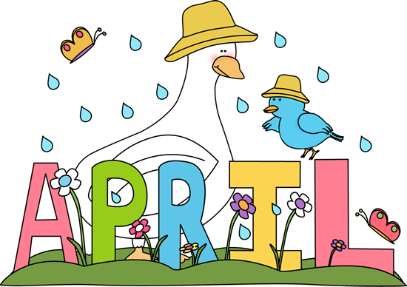 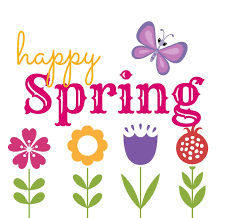 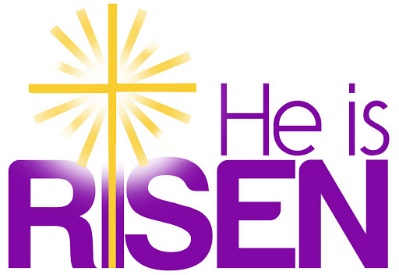 1                                 Lunch:CORN DOGMACARONI and CHEESE                                   PEASFRUITMILK2                                       NOSCHOOL5Lunch:PORK CHOP PATTYPOTATO TRIANGLEFRESH CARROTSFRUITMILK6Lunch:TACOCHIPS and SALSA REFRIED BEANSFRUITMILK7Lunch:CHICKEN PATTYMASHED POTATOES and GRAVYDINNER ROLLFRUITMILK 8Lunch:MEATBALL SUBASSORTED CHIPSPICKLE SPEARSFRESH VEGETABLESFRUITMILK9Lunch:  PIZZAROMAINE SALADCARNIVAL COOKIEFRUITMILK12Lunch:HOT DOGFRENCH FRIESCORNFRUITMILK13Lunch:FRENCH TOAST STICKSSAUSAGE PATTYPOTATO TRIANGLE                                   FRUIT MILK14Lunch:POPCORN CHICKENBUTTERED RICEORIENTAL VEGETABLESFRUITMILK15Lunch:GRILLED CHEESETOMATO SOUPPICKLE SPEARSFRUITMILKLunch:Lunch:PIZZAROMAINE SALADFRESH CARROTSFRUIT                                    MILK19Lunch:BBQ RIB SANDWICHTATOR TOTSFRESH BROCCOLIFRUITMILK20Lunch:WALKING TACOCHEESE and LETTUCEREFRIED BEANSFRUITMILK21Lunch:CHICKEN NUGGETSBUTTERED NOODLESGREEN BEANSFRUITMILK22Lunch:HAM and CHEESE SANDWICHASSORTED CHIPSPICKLE SPEARS FRESH CARROTSFRUITMILK23Lunch:PIZZAROMAINE SALADCARNIVAL COOKIEFRUITMILK26Lunch:HAMBURGER/CHEESEBURGERPOTATO WEDGESFRESH VEGETABLESFRUITMILK27Lunch:FRENCH TOAST STICKSSAUSAGE PATTYPOTATO TRIANGLEFRUITMILK28Lunch:CHICKEN FRIESMASHED POTATOES and GRAVYDINNER ROLLFRUITMILK29Lunch:MINI CORN DOGSMACARONI and CHEESEMIXED VEGGIESFRUITMILK                                        30Lunch:PIZZA ROMAINE SALADCO CO BARFRUITMILK*Breakfast includes milk, fruit and 100% fruit  juice *Breakfast includes milk, fruit and 100% fruit  juice *Breakfast includes milk, fruit and 100% fruit  juice *Breakfast includes milk, fruit and 100% fruit  juice *Breakfast includes milk, fruit and 100% fruit  juice *Parents are encouraged to prepay for meals by check or cash in a sealed envelope with your child’s name and amount enclosed. OR You may make payments using a bank card or electronic check using the K12 payment system found on the school website at www.monroevilleschools.org/foodservice The K12 system will also allow you to see your child’s cafeteria balance including what he/she is purchasing in the cafeteria.*Parents are encouraged to prepay for meals by check or cash in a sealed envelope with your child’s name and amount enclosed. OR You may make payments using a bank card or electronic check using the K12 payment system found on the school website at www.monroevilleschools.org/foodservice The K12 system will also allow you to see your child’s cafeteria balance including what he/she is purchasing in the cafeteria.*Parents are encouraged to prepay for meals by check or cash in a sealed envelope with your child’s name and amount enclosed. OR You may make payments using a bank card or electronic check using the K12 payment system found on the school website at www.monroevilleschools.org/foodservice The K12 system will also allow you to see your child’s cafeteria balance including what he/she is purchasing in the cafeteria.*Parents are encouraged to prepay for meals by check or cash in a sealed envelope with your child’s name and amount enclosed. OR You may make payments using a bank card or electronic check using the K12 payment system found on the school website at www.monroevilleschools.org/foodservice The K12 system will also allow you to see your child’s cafeteria balance including what he/she is purchasing in the cafeteria.*Parents are encouraged to prepay for meals by check or cash in a sealed envelope with your child’s name and amount enclosed. OR You may make payments using a bank card or electronic check using the K12 payment system found on the school website at www.monroevilleschools.org/foodservice The K12 system will also allow you to see your child’s cafeteria balance including what he/she is purchasing in the cafeteria.*Menu may change due to availability of products. “Offer vs. Serve” is a provision of the National School Lunch Program that allows students to refuse up to two items of the  lunch menu and one item from the breakfast menu. If a child refuses one or two items the full price is still charged, therefore we encourage students to take the full meal. Lunch Prices are: Grades K-4 = $2.65; Grades 5-8 = $2.85; Grades 9-12 =$3.00; Adults = $3.50.  Breakfast prices are: $1.50 for all grades.*Menu may change due to availability of products. “Offer vs. Serve” is a provision of the National School Lunch Program that allows students to refuse up to two items of the  lunch menu and one item from the breakfast menu. If a child refuses one or two items the full price is still charged, therefore we encourage students to take the full meal. Lunch Prices are: Grades K-4 = $2.65; Grades 5-8 = $2.85; Grades 9-12 =$3.00; Adults = $3.50.  Breakfast prices are: $1.50 for all grades.*Menu may change due to availability of products. “Offer vs. Serve” is a provision of the National School Lunch Program that allows students to refuse up to two items of the  lunch menu and one item from the breakfast menu. If a child refuses one or two items the full price is still charged, therefore we encourage students to take the full meal. Lunch Prices are: Grades K-4 = $2.65; Grades 5-8 = $2.85; Grades 9-12 =$3.00; Adults = $3.50.  Breakfast prices are: $1.50 for all grades.*Menu may change due to availability of products. “Offer vs. Serve” is a provision of the National School Lunch Program that allows students to refuse up to two items of the  lunch menu and one item from the breakfast menu. If a child refuses one or two items the full price is still charged, therefore we encourage students to take the full meal. Lunch Prices are: Grades K-4 = $2.65; Grades 5-8 = $2.85; Grades 9-12 =$3.00; Adults = $3.50.  Breakfast prices are: $1.50 for all grades.*Menu may change due to availability of products. “Offer vs. Serve” is a provision of the National School Lunch Program that allows students to refuse up to two items of the  lunch menu and one item from the breakfast menu. If a child refuses one or two items the full price is still charged, therefore we encourage students to take the full meal. Lunch Prices are: Grades K-4 = $2.65; Grades 5-8 = $2.85; Grades 9-12 =$3.00; Adults = $3.50.  Breakfast prices are: $1.50 for all grades.